Vielen Dank, dass du dir unsere Lebenslauf-Vorlage heruntergeladen hast! Bei den einzelnen Stationen im Lebenslauf handelt es sich um Mustertexte, weshalb du die Vorlage mit deinen eigenen Informationen füllen und den Lebenslauf für deine Bewerbung individualisieren solltest.Lösche dazu diese Seite aus diesem Dokument und ergänze den Lebenslauf mit deinen persönlichen Daten. Die Seite kannst du ganz einfach löschen, indem du alle Inhalte auf dieser Seite markierst und die Entfernen-Taste („Entf“) drückst.Wenn du dich beim Erstellen deines Lebenslaufs nicht 100% sicher fühlst, empfehlen wir dir den kostenlosen Bewerbungsgenerator von bewerbung2go. Dieser bietet dir neben verschiedenen Designvorlagen inhaltliche Vorschläge passend zur ausgewählten Jobbeschreibung. Damit kannst du Schritt für Schritt deinen individuellen Lebenslauf erstellen: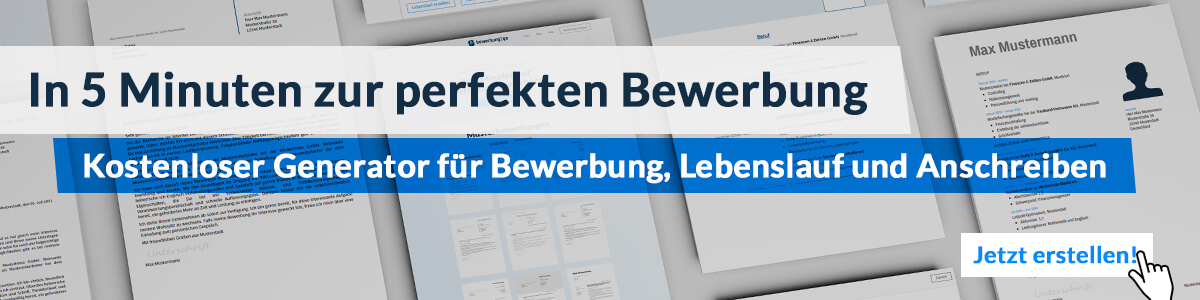 Hier entlang zum kostenlosen Bewerbungsgenerator von bewerbung2goLebenslauf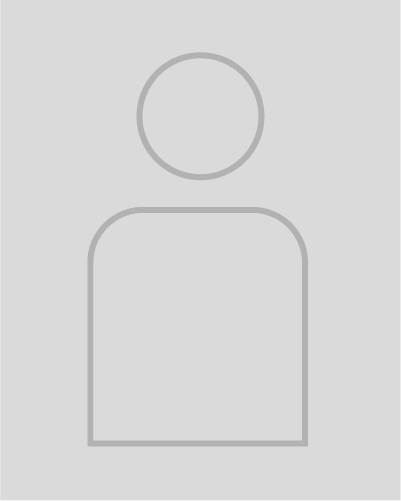 Geburtsdatum / -ort	21.09.1968 in GeburtsortStaatsangehörigkeit	deutschFamilienstand	verheiratet, ein Kind06.2010 – heute	Wohngruppe Sonnenschein, StandortSozialassistentin in einer Wohngruppe für Erwachsene und Jugendliche mit Mehrfach-BehinderungenHilfe bei der KörperpflegeOrganisation und Begleitung von FreizeitaktivitätenUmbetten bettlägeriger BewohnerÜbernahme anfallender Aufgaben der Patienten10.2002 – 05.2010	Lebensfreude GmbH, StandortSozialassistentin für Schulkinder mit geistiger BehinderungBegleitung zur Schule und zurück nach HauseUnterstützung im UnterrichtHilfe bei den Hausaufgaben04.1992 – 09.2002	Wohnheim Blume, StandortSozialassistentinUnterstützung von Eltern pflegebedürftiger KinderÜbernahme erzieherischer TätigkeitEinhaltung von Hygienevorschriften und ärztliche Vorgaben20.08.1998 – 01.09.2000 	ElternzeitLesen von FachzeitschriftenOnline Kurs „Einführung in die Heilpädagogik“08.1989 - 04.1992	Ausbildungsstätte, StandortAusbildung zur SozialassistentinAbschluss: Musterabschluss08.1979 – 06.1989	Gesamtschule Beispiel, StandortAbschluss: Allgemeine HochschulreifeSprachkenntnisse	Deutsch, Muttersprache	Englisch, fließend in Wort und SchriftEDV	Microsoft Word, Excel, PowerPoint, OutlookFührerschein	Klasse BMusterstadt, 16.09.2022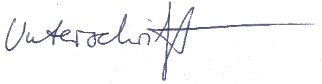 Maximiliane Einsatz 